Publicado en   el 27/11/2013 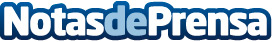 Fuerte El Rompido, premio Empresario del Año gracias a su política de Responsabilidad SocialDatos de contacto:Nota de prensa publicada en: https://www.notasdeprensa.es/fuerte-el-rompido-premio-empresario-del-ano Categorias: Turismo Premios http://www.notasdeprensa.es